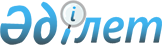 О бюджете сельского округа Туран на 2023-2025 годы
					
			С истёкшим сроком
			
			
		
					Решение Шиелийского районного маслихата Кызылординской области от 26 декабря 2022 года № 34/7. Прекращено действие в связи с истечением срока
      В соответствии с пунктом 2 статьи 75 Кодекса Республики Казахстан "Бюджетный кодекс Республики Казахстан", пунктом 2-7 статьи 6 Закона Республики Казахстан "О местном государственном управлении и самоуправлении в Республике Казахстан" Шиелийский районный маслихат РЕШИЛ:
      1. Утвердить бюджет сельского округа Туран на 2023-2025 годы согласно приложениям 1, 2 и 3, в том числе на 2023 год в следующих объемах:
      1) доходы – 144 432,9 тысяч тенге, в том числе:
      налоговые поступления – 5 339 тысяч тенге;
      не налоговые поступления - 90 тысяч тенге;
      поступления трансфертов – 139 003,9 тысяч тенге;
      2) затраты – 144 855,9 тысяч тенге;
      3) чистое бюджетное кредитование - 0;
      бюджетные кредиты - 0;
      погашение бюджетных кредитов - 0;
      4) сальдо по операциям с финансовыми активами - 0;
      приобретение финансовых активов - 0;
      поступления от продажи финансовых активов государства - 0;
      5) дефицит (профицит) бюджета – - 423 тысяч тенге;
      6) финансирование дефицита (использование профицита) бюджета - 423 тысяч тенге;
      используемые остатки бюджетных средств – 423 тысяч тенге.
      Сноска. Пункт 1 - в редакции решения Шиелийского районного маслихата Кызылординской области от 23.11.2023 № 8/6 (вводятся в действие с 01.01.2023).


      2. Установить объем бюджетных субвенций, передаваемых из районного бюджета в бюджет сельского округа Туран на 2023 год в сумме 96 387 тысяч тенге.
      3. Настоящее решение вводится в действие с 1 января 2023 года. Бюджет сельского округа Туран на 2023 год
      Сноска. Приложение 1 - в редакции решения Шиелийского районного маслихата Кызылординской области от 23.11.2023 № 8/6 (вводятся в действие с 01.01.2023). Бюджет сельского округа Туран на 2024 год Бюджет сельского округа Туран на 2025 год
					© 2012. РГП на ПХВ «Институт законодательства и правовой информации Республики Казахстан» Министерства юстиции Республики Казахстан
				
      Секретарь Шиелийского районного маслихата 

Т. Жагыпбаров
Приложение 1 к решению
Шиелийского районного маслихата
от 26 декабря 2022 года № 34/7
Категория
Категория
Категория
Категория
Категория
Сумма, тысяч тенге
Класс 
Класс 
Класс 
Класс 
Сумма, тысяч тенге
Подкласс
Подкласс
Подкласс
Сумма, тысяч тенге
Специфика
Специфика
Сумма, тысяч тенге
Наименование
Наименование
Сумма, тысяч тенге
1.Доходы
1.Доходы
144432,9
1
Налоговые поступления
Налоговые поступления
5339
01
Подоходный налог
Подоходный налог
1790
2
Индивидуальный подоходный налог 
Индивидуальный подоходный налог 
1790
04
Hалоги на собственность
Hалоги на собственность
3549
1
Hалоги на имущество
Hалоги на имущество
279
3
Земельный налог
Земельный налог
5
4
Hалог на транспортные средства
Hалог на транспортные средства
3265
2
Неналоговые поступления
Неналоговые поступления
90
01
Доходы от государственной собственности 
Доходы от государственной собственности 
90
5
Доходы от имущества, находящегося в государстенной собственности 
Доходы от имущества, находящегося в государстенной собственности 
90
4
Поступления трансфертов 
Поступления трансфертов 
139003,9
02
Трансферты из вышестоящих органов государственного управления
Трансферты из вышестоящих органов государственного управления
139003,9
3
Трансферты из районного (города областного значения) бюджета
Трансферты из районного (города областного значения) бюджета
139003,9
Функциональные группы 
Функциональные группы 
Функциональные группы 
Функциональные группы 
Функциональные группы 
Сумма, тысяч тенге
Функциональные подгруппы
Функциональные подгруппы
Функциональные подгруппы
Функциональные подгруппы
Сумма, тысяч тенге
Администраторы бюджетных программ
Администраторы бюджетных программ
Администраторы бюджетных программ
Сумма, тысяч тенге
Бюджетные программы (подпрограммы)
Бюджетные программы (подпрограммы)
Сумма, тысяч тенге
Наименование
Сумма, тысяч тенге
2. Затраты
144855,9
01
Государственные услуги общего характера
52775
1
Представительные, исполнительные и другие органы, выполняющие общие функции государственного управления
52775
124
Аппарат акима города районного значения, села, поселка, сельского округа
52775
001
Услуги по обеспечению деятельности акима города районного значения, села, поселка, сельского округа
51875
022
Капитальные расходы государственного учреждения
900
07
Жилищно-коммунальное хозяйство
22206
3
Благоустройство населенных пунктов
22206
124
Аппарат акима города районного значения, села, поселка, сельского округа
22206
008
Освещение улиц населенных пунктов
19665,8
009
Обеспечение санитарии населенных пунктов
447,4
011
Благоустройство и озеленение населенных пунктов
874,6
013
Обеспечение функционирования автомобильных дорог в городах районного значения, селах, поселках, сельских округах
1218,2
08
Культура, спорт, туризм и информационное пространство
29669
1
Деятельность в области культуры
29669
124
Аппарат акима города районного значения, села, поселка, сельского округа
29669
006
Поддержка культурно-досуговой работы на местном уровне
29669
13
Другие
40205,9
9
Другие
40205,9
124
Аппарат акима города районного значения, села, поселка, сельского округа
40205,9
057
Реализация мероприятий по социальной и инженерной инфраструктуре в сельских населенных пунктах в рамках проекта "Ауыл-Ел бесігі"
40205,9
3.Чистое бюджетное кредитование
0
4. Сальдо по операциям с финансовыми активами
0
5. Дефицит (профицит) бюджета
-423
6. Финансирование дефицита (использование профицита) бюджета
423
8
Используемые остатки бюджетных средств
423
01
Остатки бюджетных средств
423
1
Свободные остатки бюджетных средств
423
001
Свободные остатки бюджетных средств
423Приложение 2 к решению
Шиелийского районного маслихата
от "26" декабря 2022 года № 34/7
Категория
Категория
Категория
Категория
Категория
Сумма, тысяч тенге
Класс 
Класс 
Класс 
Класс 
Сумма, тысяч тенге
Подкласс
Подкласс
Подкласс
Сумма, тысяч тенге
Наименование
Наименование
Сумма, тысяч тенге
1.Доходы
1.Доходы
146072
1
Налоговые поступления
Налоговые поступления
3640
04
Hалоги на собственность
Hалоги на собственность
3640
1
Hалоги на имущество
Hалоги на имущество
299
3
Земельный налог
Земельный налог
0
4
Hалог на транспортные средства
Hалог на транспортные средства
3341
4
Поступления трансфертов 
Поступления трансфертов 
142433
02
Трансферты из вышестоящих органов государственного управления
Трансферты из вышестоящих органов государственного управления
142433
3
Трансферты из районного (города областного значения) бюджета
Трансферты из районного (города областного значения) бюджета
142433
Функциональные группы 
Функциональные группы 
Функциональные группы 
Функциональные группы 
Функциональные группы 
Сумма, тысяч тенге
Функциональные подгруппы
Функциональные подгруппы
Функциональные подгруппы
Функциональные подгруппы
Сумма, тысяч тенге
Администраторы бюджетных программ
Администраторы бюджетных программ
Администраторы бюджетных программ
Сумма, тысяч тенге
Бюджетные программы (подпрограммы)
Бюджетные программы (подпрограммы)
Сумма, тысяч тенге
Наименование
Сумма, тысяч тенге
2. Затраты
146072
01
Государственные услуги общего характера
55506
1
Представительные, исполнительные и другие органы, выполняющие общие функции государственного управления
55506
124
Аппарат акима города районного значения, села, поселка, сельского округа
55506
001
Услуги по обеспечению деятельности акима города районного значения, села, поселка, сельского округа
55506
07
Жилищно-коммунальное хозяйство
21234
3
Благоустройство населенных пунктов
21234
124
Аппарат акима города районного значения, села, поселка, сельского округа
21234
008
Освещение улиц населенных пунктов
19307
011
Благоустройство и озеленение населенных пунктов
428
013
Обеспечение функционирования автомобильных дорог в городах районного значения, селах, поселках, сельских округах
1499
08
Культура, спорт, туризм и информационное пространство
30033
1
Деятельность в области культуры
30033
124
Аппарат акима города районного значения, села, поселка, сельского округа
30033
006
Поддержка культурно-досуговой работы на местном уровне
30033
13
Другие
39299
9
Другие
39299
124
Аппарат акима города районного значения, села, поселка, сельского округа
39299
057
Реализация мероприятий по социальной и инженерной инфраструктуре в сельских населенных пунктах в рамках проекта "Ауыл-Ел бесігі"
39299
3.Чистое бюджетное кредитование
0
4. Сальдо по операциям с финансовыми активами
0
5. Дефицит (профицит) бюджета
0
6. Финансирование дефицита (использование профицита) бюджета
0
8
Используемые остатки бюджетных средств
0
01
Остатки бюджетных средств
0
1
Свободные остатки бюджетных средств
0
001
Свободные остатки бюджетных средств
0Приложение 3 к решению
Шиелийского районного маслихата
от "26" декабря 2022 года № 34/7
Категория
Категория
Категория
Категория
Категория
Сумма, тысяч тенге
Класс 
Класс 
Класс 
Класс 
Сумма, тысяч тенге
Подкласс
Подкласс
Подкласс
Сумма, тысяч тенге
Наименование
Наименование
Сумма, тысяч тенге
1.Доходы
1.Доходы
156297
1
Налоговые поступления
Налоговые поступления
3894
04
Hалоги на собственность
Hалоги на собственность
3894
1
Hалоги на имущество
Hалоги на имущество
320
3
Земельный налог
Земельный налог
4
Hалог на транспортные средства
Hалог на транспортные средства
3574
4
Поступления трансфертов 
Поступления трансфертов 
152403
02
Трансферты из вышестоящих органов государственного управления
Трансферты из вышестоящих органов государственного управления
152403
3
Трансферты из районного (города областного значения) бюджета
Трансферты из районного (города областного значения) бюджета
152403
Функциональные группы 
Функциональные группы 
Функциональные группы 
Функциональные группы 
Функциональные группы 
Сумма, тысяч тенге
Функциональные подгруппы
Функциональные подгруппы
Функциональные подгруппы
Функциональные подгруппы
Сумма, тысяч тенге
Администраторы бюджетных программ
Администраторы бюджетных программ
Администраторы бюджетных программ
Сумма, тысяч тенге
Бюджетные программы (подпрограммы)
Бюджетные программы (подпрограммы)
Сумма, тысяч тенге
Наименование
Сумма, тысяч тенге
2. Затраты
156297
01
Государственные услуги общего характера
59392
1
Представительные, исполнительные и другие органы, выполняющие общие функции государственного управления
59392
124
Аппарат акима города районного значения, села, поселка, сельского округа
59392
001
Услуги по обеспечению деятельности акима города районного значения, села, поселка, сельского округа
59392
07
Жилищно-коммунальное хозяйство
22720
3
Благоустройство населенных пунктов
22720
124
Аппарат акима города районного значения, села, поселка, сельского округа
22720
008
Освещение улиц населенных пунктов
20658
011
Благоустройство и озеленение населенных пунктов
458
013
Обеспечение функционирования автомобильных дорог в городах районного значения, селах, поселках, сельских округах
1604
08
Культура, спорт, туризм и информационное пространство
32135
1
Деятельность в области культуры
32135
124
Аппарат акима города районного значения, села, поселка, сельского округа
32135
006
Поддержка культурно-досуговой работы на местном уровне
32135
13
42050
9
42050
124
42050
057
42050
3.Чистое бюджетное кредитование
0
4. Сальдо по операциям с финансовыми активами
0
5. Дефицит (профицит) бюджета
0
6. Финансирование дефицита (использование профицита) бюджета
0
8
Используемые остатки бюджетных средств
0
01
Остатки бюджетных средств
0
1
Свободные остатки бюджетных средств
0
001
Свободные остатки бюджетных средств
0